Проект благоустройства территории внутригородского муниципального образования Санкт-Петербурга муниципальный округ Народный: проект благоустройства элементов благоустройства (эскиз), объект благоустройства – территория по адресу: г. Санкт-Петербург, ул. Народная д.1, лит.Б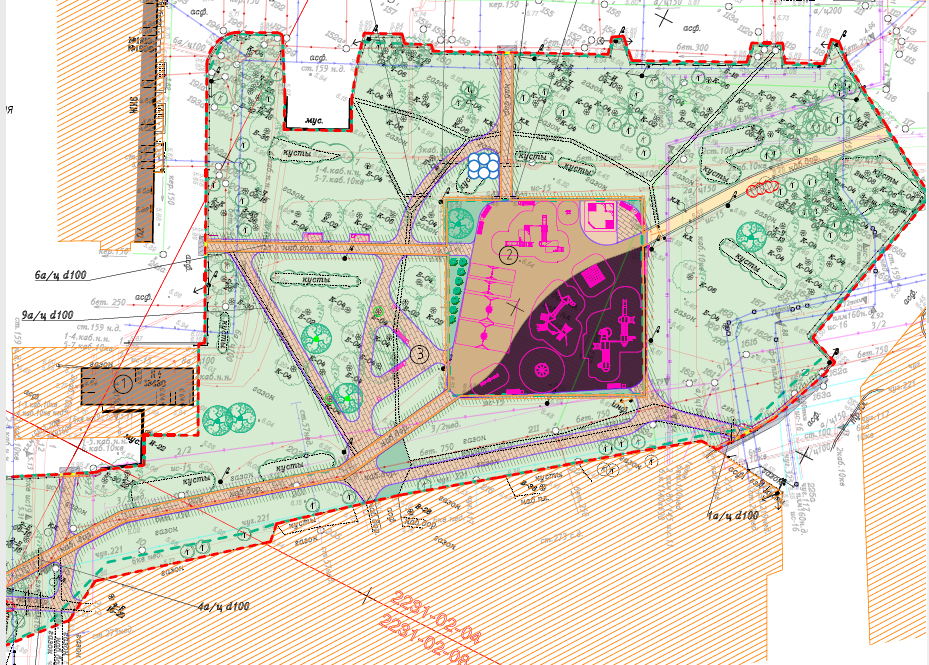 МАФ ул. Народная д.1 лит. БПояснительная запискак проекту благоустройства элементов благоустройства (эскиз), объект благоустройства –территория по адресу: г. Санкт-Петербург, ул. Народная, д. 1 лит. БОписание местоположения объекта благоустройства. Участок, располагается по адресу: Санкт-Петербург, ул. Народная, д. 1, лит. Б, в Невском административном районе города Санкт-Петербурга. Участок является частью внутриквартальной территории и относится к территориальной зоне ВМО Санкт-Петербурга муниципального округа Народный. Площадь благоустройства занимает 0.7 га.Участок ограничен с севера – внутридворовым проездом вдоль дома по адресу: Народная ул., д. 1, лит. Б, с запада – внутридворовым проездом вдоль дома по адресу: Октябрьская наб., д. 70, корп. 1, лит. А, с юга – огороженнной территорией ГБОУ школа №497 Невского района Санкт-Петербурга по адресу: Октябрьская набережная, дом 70, корпус 2, литера А, с востока – внутридворовым проездом вдоль здания по адресу: Народная ул., д. 3, корп. 2, лит. А.Описание состояния объекта благоустройстваВ настоящее время территорию занимает детская площадка, газон с посадками и пешеходные дорожки. В настоящее время территория нуждается в комплексном благоустройстве, поскольку на указанной территории имеется сильное повреждение набивного покрытия детской площадки, имеется газонное ограждение, обрамляющее детскую площадку, проектом предлагается его демонтаж. На территории располагается много стихийных троп, в связи с чем, территория имеет не благоустроенный вид. Цели и задачи планируемого благоустройстваЦель: создание эмоционально благоприятных условий пребывания жителей во дворе, обеспечение территории комфортной средой, организованными пешеходными коммуникациями, детской площадкой, зонами общего пользования.Задачи:оборудовать территорию в соответствии с санитарно-эпидемиологическими требованиями и методическими рекомендациями;устроить детскую площадку в полимерном покрытии;организовать пешеходные коммуникации; установить скамьи и урны;установить детское игровое оборудование;установить бортовой камень;восстановить существующий и устроить новый газон;выполнить посадки деревьев и кустарников.Экономическая эффективность и социальная значимость планируемого благоустройстваБлагоустройство территорий населенных пунктов – это одно из актуальных направлений современного градостроительства в части формирования облика населенных пунктов. Оно решает задачи создания благоприятной жизненной среды с обеспечением комфортных условий для всех видов деятельности населения. Благоустройство территорий населенных пунктов включает ряд мероприятий по улучшению эстетического и внешнего облика муниципального образования, по повышению санитарно-гигиенических условий, по оздоровлению среды при помощи озеленения, по улучшению функционально-пространственной структуры территорий и предметного оборудования открытых территорий, ландшафтному дизайну. Большое значение имеет состояние среды населенных пунктов: насколько они благоустроены в целом и отдельные кварталы, а также дворовые территории.Актуальность благоустройства дворовых территорий является важнейшей сферой деятельности муниципального хозяйства. Именно в этой сфере создаются те условия для населения, которые обеспечивают высокий уровень жизни. Тем самым, создаются условия для здоровой, комфортной, удобной жизни как отдельного человека по месту проживания, так и всех жителей города, района, квартала, микрорайона. При выполнении комплекса мероприятий они способны значительно улучшить экологическое состояние и внешний облик города, создать более комфортные микроклиматические, санитарно-гигиенические и эстетические условия на улицах, в жилых квартирах, общественных местах.Наличие на территории благоустроенной детской площадки для жителей двора и организованных подходов к ней, использование современных покрытий создает более благоприятную и комфортную окружающую среду для населения, что имеет важное социальное значение, в связи с чем объект приобретает высокую социальную значимость.Поз.НаименованиеКол-воПараметрыЭскиз1Детский игровой комплекс1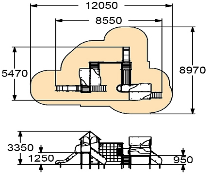 Металл, фанера, канат, деревоRAL 4003, RAL 4007, RAL 7044, RAL 3015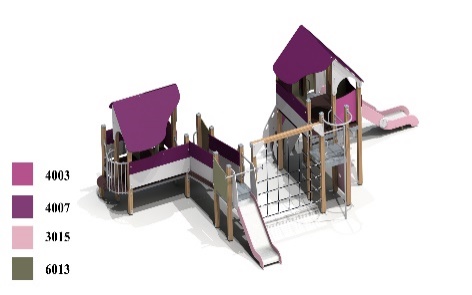 2Качалка на пружине "Бабочка"1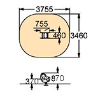 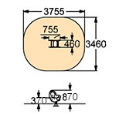 Металл, фанера, пружинаRAL 3015, RAL 4003,  RAL 7044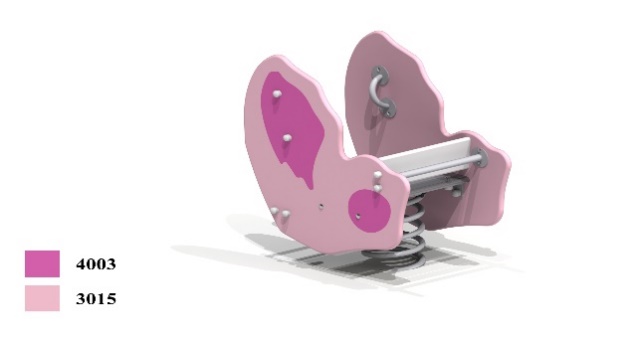 3Песочный дворик1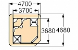 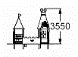 Металл,фанера, пластик, деревоRAL 4003, RAL 4007, RAL 7044, RAL 3015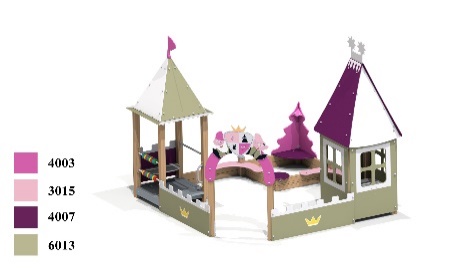 4Качели с подвесом 2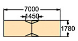 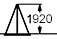 Металл, цепь, пластикRAL 4003, RAL 4007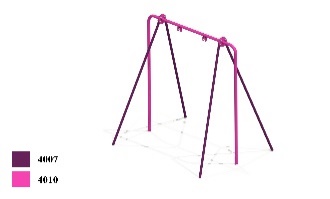 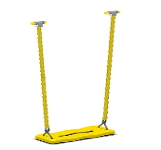 5Качели с подвесом «гнездо»2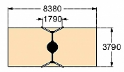 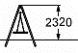 Металл, цепь, канатRAL 7044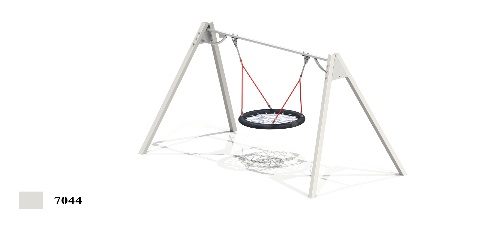 6Качалка-балансир 4-х местная большая1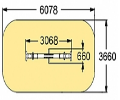 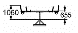 Металл, дерево, фанераRAL 7044, RAL 4007, RAL 4003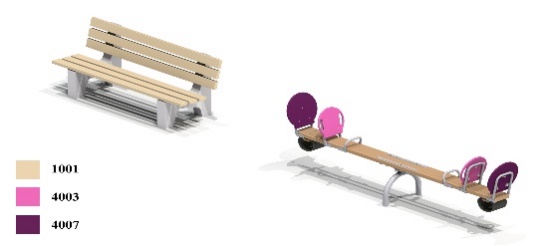 7Лазалка1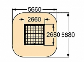 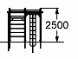 Металл, дерево, канатRAL 7044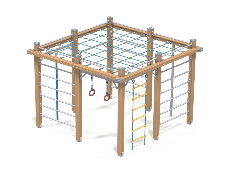 8Игровой комплекс1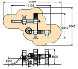 Металл, канат, пластик, деревоRAL 4003, RAL 4007, RAL 7044, RAL 3015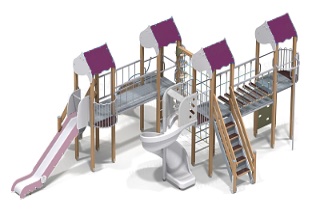 9Карусель с подвесами1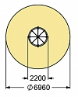 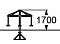 Металл, канатRAL 7024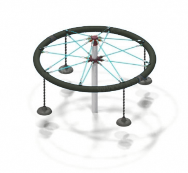 10Детский игровой комплекс 1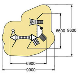 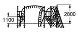 Металл, канат, банераRAL 7044, RAL 4007, RAL 4003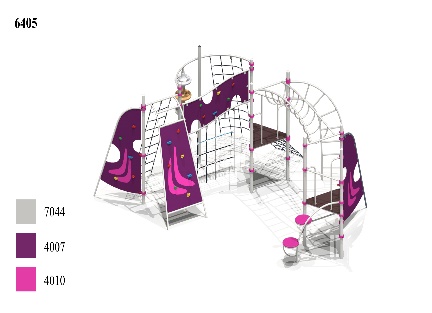 11Диван-качель2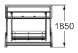 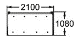 Металл, деревоRAL 1001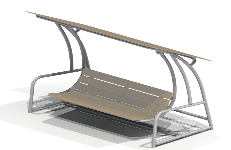 12Диван садово-парковый на бетонных ножках8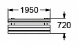 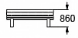 Бетон, деревянные доски Дерево – светлое дерево (RAL 1001)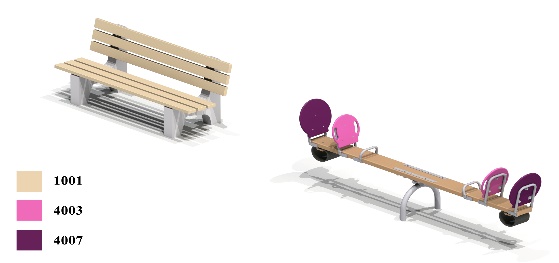 13Скамейка с вазонами2Длина: 2920 ммШирина: 580 ммВысота: 450 ммБетон, деревянные доски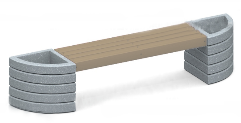 14Урна железобетонная10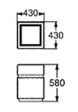 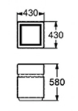 Железобетон. Внутрь урны помещается вставка.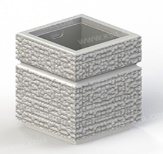 15Оборудование для размещения информации о поведении на площадке (поставляется совместно с детским оборудованием того же производителя)1Содержат информацию о функциональных зонах площадки, расположении инфраструктуры и оборудования, телефонов экстренных служб, а также организациях, обеспечивающих эксплуатацию площадки (балансодержатель, поставщик оборудования), с указанием контактной информации указанных организаций.Металл, фанераRAL 7047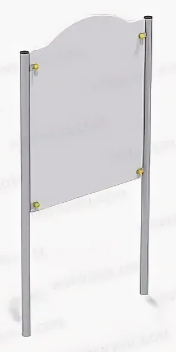 16Газонное ограждение RAL 702426 п.м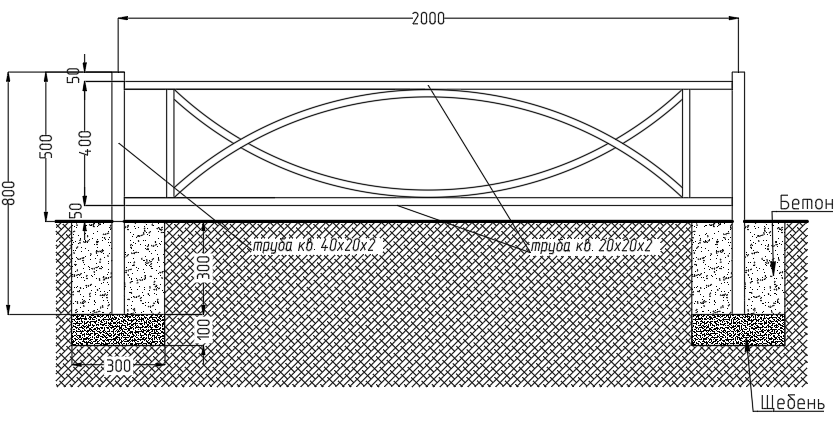 